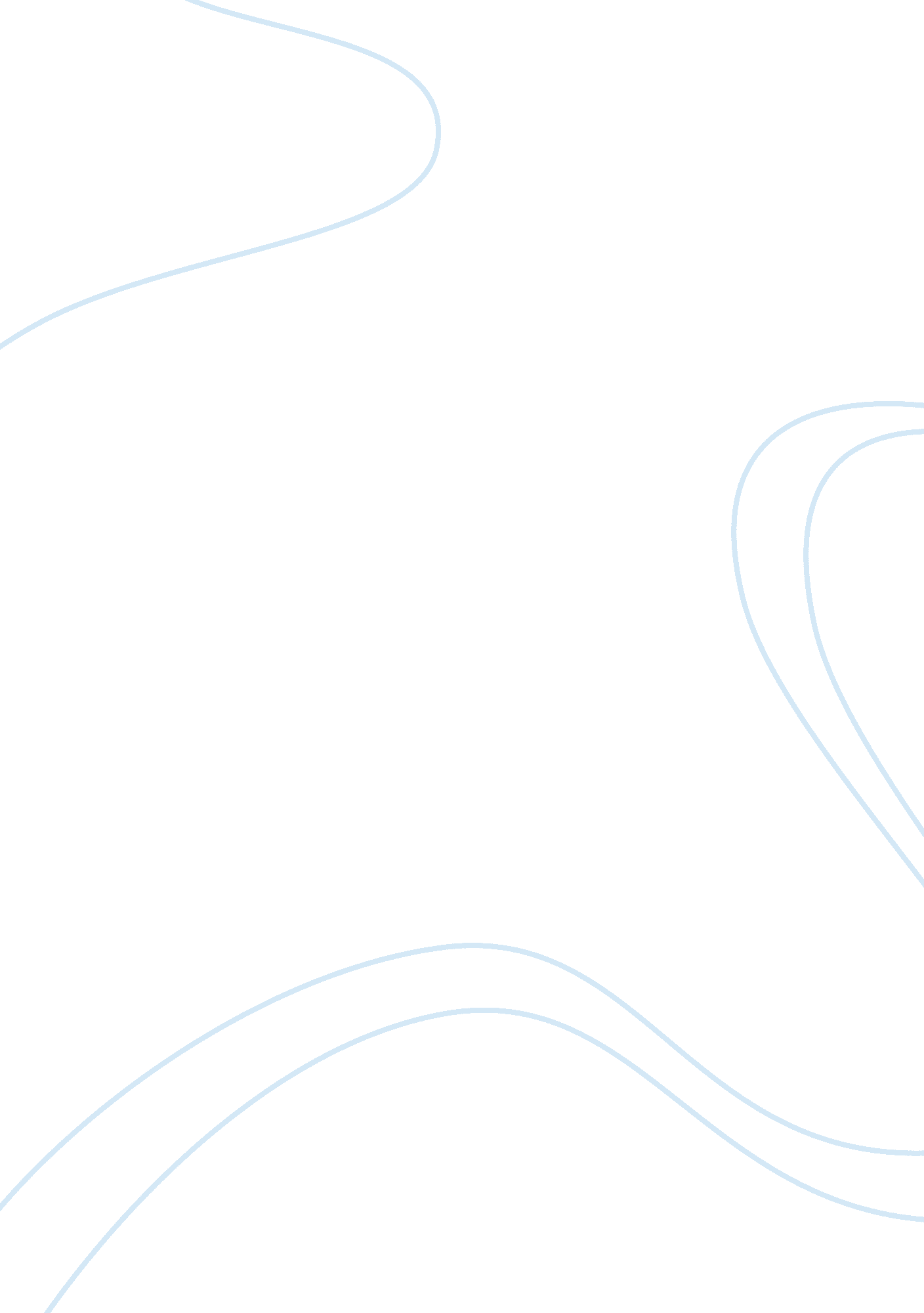 Through deaf eyes essay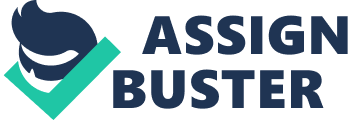 The position I ab initio achieved during the movie was that. deaf people had a truly difficult life. They strived to go equal with the “ hearing universe. ” to non be out casted. to be allowed their ain signifier of communicating. and overall to be accepted for who they are. This movie had so many great narratives from the interviewers. they brought in that personal touch to do it effectual and result many emotions. The whole movie was really affecting ; I had a fluctuation of feelings watching the movie. I felt mad at times because what deaf people had to travel through. sad for when the movie mentioned what the kids had to digest at schools. and happy when DPN happened and they showed the footage of it. Furthermore. I didn’t recognize how much deaf people had to endeavor for throughout so many old ages. even today ; I believe there is still some favoritism towards deaf people. Watching the movie. the portion that impacted me the most was when they started adverting the deaf kids. It may because I am a female parent. but this part of the movie made me truly sad. Many kids were sent away to residential schools at such a immature age ( where parents are needed at times ) and merely come place for a few yearss. Besides. kids were forced. so to state. to talk because oralism ruled over gestural linguistic communication at times throughout the old ages. The kids were punished if seen to utilizing their custodies for any type of communicating or for any ground for that affair. In add-on. it made me sad when some of the interviewers started stating their ain narratives of how hearing trials were done and how physicians tried to “ cure” them. I know that medical specialty was non every bit advanced as it is today but some of the trials seemed barbarous. I believe that the kids had it worse than grownups because for every new deaf coevals. there were some kind of new trials or methods to be tried out. Furthermore. there were a few narratives that were mentioned where parents accepted their kids. and empowered them to be who they wanted to be and carry through anything they set their head to. To reason. hearing loss and the credence of deaf people have evolved so much throughout the old ages. This movie brought history of deaf civilization to the head and made me recognize that hearing loss is so much more than merely larning another linguistic communication to pass on. It is a civilization within itself. with many people desiring the same things and to accomplish their ends. Besides. deaf kids and the instructions have drastically changed by encompassing gestural linguistic communication. although there are still some unwritten schools. and doing deaf kids empowered. Deafness has reached new degrees and deaf people have achieved and go on to get the better of so many conflicts within society and themselves. I am glad I am able to be a portion of it. even as a pupil. because I am able to see and larn how powerful this civilization is. 